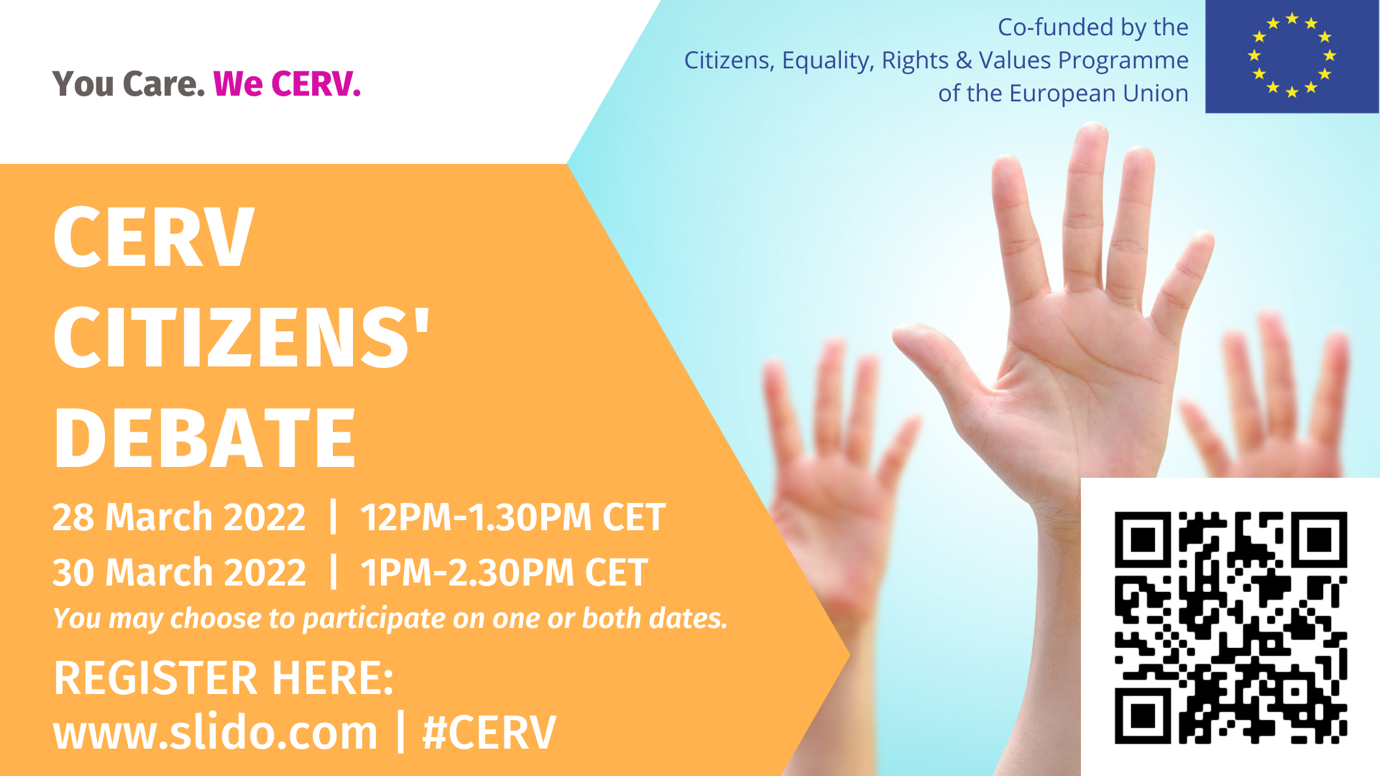 Report 28th & 30th March 2022 Report 28th Feb 2022 Report 9th March 2022 Report 1st & 9th Feb 2022 Questions and proposals submitted to slido 9 FebruaryReport (December)Questions and proposals submitted to slido (with voting)Would you like to keep in touch with participants and continue to exchange and working on the project proposals? Join us on basecamp! Link: https://3.basecamp.com/4888873/join/Lxg6vwQNqKH8 Contact Points: 
https://ec.europa.eu/info/sites/default/files/cerv_contact_points_october_2021_en_0.pdf Nofam (NL) is looking for partners who locally support youths for the DAPHNE call. We are developing an online platform to help grow your impact. www.nofam.org AnonymousOur idea: to develop and expand our influential day concept (a process and day in which the local children can participate in decision making). Vantaa FinlandSanna IrantaCity of Turku is looking for a project partner for a call of right of the child. Our topic is about reducing climate anxiety in children and young people. Noora OrvastoQuestion: as for the 10% co-financing by the NGO; will an in-kind contribution suffice?Answer: yes, an in-kind contribution will suffice. However, volunteer work can only make up 50% of these 10% co-financing. AnonymousIs there information in regards to the scoring weights of the CERV DAPHNE application? Please take a look at the call document on pp.26-27  https://ec.europa.eu/info/funding-tenders/opportunities/docs/2021-2027/cerv/wp-call/2022/call-fiche_cerv-2022-daphne_en.pdf Saša @Nofam.orgAre there partners or applicants who are already helping underprivileged children locally and looking for partnerships?Please contact potential partners via our basecamp collaboration space: https://3.basecamp.com/4888873/join/Lxg6vwQNqKH8 Saša @Nofam.orgDAPHNE priority 2: is it necessary to apply with a new project, or can it be used for the extension or continuation of the existing work of an administration?Answer: if your project has already received EU funding in the past, it is important to add additional innovative elements and to provide sufficient argumentation as to the necessity of additional funding. Re-adjusting your project presentation according to the precise priorities of the respective call is also highly important.  SagaThe grant agreement is signed at European level or with NCP, for example in case of a national Project with 2 partners?Answer: the grant agreement is always signed at European level with the EACEA in case a project has been selected. AnonymousProject's idea : to recruit, train and accompany a group of youngsters who will set activities to tackle gender based violence.Remark: please contact potential partners via our basecamp collaboration space: https://3.basecamp.com/4888873/join/Lxg6vwQNqKH8 MehdiWhere could we find the partners, who could be focused on the similar topic as we are? - CERV basecamp collaboration space: https://3.basecamp.com/4888873/join/Lxg6vwQNqKH8- Partner search announcements on the Funding & Tenders Portal, on the page of the respective call - Contact your CERV Contact Point: Your CERV CP can help you identify and reach out to potential partners in other countries, with the help of the CERV CP Network AnonymousWe´re interested in a partnership for a project on child rights in intercultural contexts.  m.alves.intercult@gmail.com or https://issuu.com/interculturacidade Mário Alvesfor submission (lead & partner) organizations formally only need the PIC code, is that correct? Answer: you need to first create an account and then create a PIC number: https://eufunds.me/how-to-get-a-pic-number-on-the-funding-tenders-portal/ AnonymousWould a collaboration with existing youth movements - e.g. Fridays4Future - be eligible ? Answer: please look at the requirements of the respective call in the call document. Leaders and partners need to fulfil certain criteria regarding their legal and sometime non-profit statusTeeKaySports clubs as a venue for raising awareness - bringing together kids - parents - club administrators & trainers (for Child rights)Stefanos VallianatosSupporting children with specialized needs (ex. DYS).  SabrinaDo you offer trainings in the Budget preparation? Answer: please reach out to your national contact point: https://ec.europa.eu/info/sites/default/files/cerv_contact_points_2021-2022_26_november_2021_en.pdf AnonymousThe rights of young people for a livable planet have been dealt with by courts in diefferent countries. Would this be a good project for youngsters ? Answer: please indicate which CERV call you are referring to. More information would also be needed in order for us to be able to provide an answer. Please reach out to your Contact Points: https://ec.europa.eu/info/sites/default/files/cerv_contact_points_2021-2022_26_november_2021_en.pdf  TeeKayNofam (NL) is looking for partners who locally support youths for the DAPHNE call. We are developing an online platform to help grow your impact. www.nofam.org Sasa@Nofam.org  From OPE Cantabria we can support in looking for potential public partners in Cantabria- Spain. Please, let us know at: mabelleira@opecantabria.es OPE CantabriaMETAMORFOSSI, ATH, GR. One potential project from our side is the equal access for all the children rights to the education.AnonymousFoundation for Entrepreneurship, Culture and Education (Sofia, Bulgaria)is looking for cooperation, as a partner, under Remembrance call. foundation.ece@gmail.com MariaFaculty of organisation studies (Slovenia) is interested in cooperation in call for promoting equality, fighting against racism etc. (maja.pucelj@fos-unm.si) doc. dr. Maja PuceljIs there any step by step document how to submit the application form? => https://ec.europa.eu/info/funding-tenders/opportunities/docs/2021-2027/common/guidance/om_en.pdf AnonymousThe Association Libanaises pour l'Egalité is interested in cooperation with a call for Equality and publishing the SDGs (hsalehcatw@gmail.com) AnonymousI'm looking for municipalities and civil society org to join a network of towns on resistance building locally in times of the raise of the far right 
malgorzata.wochowska@gmail.com Gosia 
for next Call in REMEMBRANCE: Nazi crimes in Greece, e.g. Distomo, contact me in Austria: office@europify.at AnonymousWhat does it mean that a consortium has to apply?Rainhard KloucekAnonymousstorytelling project looking for partners: audiovisual exhibition & workshops, lectures and encounters between different generations. franzi@franzikreis.com  Franzi Kreis Marca ADL - http://marca-adl.pt/ - we are able to participate in European project as a partner in our working areas (social inclusion, democracy, climate change)Rosa CoelhoFor the call Network of towns: If we are 5 non-profit organisations representing local authorities is that ok?Answer: yes. AnonymousLPE Association - Lebanese women for equality focus on Empowering women from Lebanon, I would be glad to find partners to do statistical women's status AnonymousKISA, NGO in Cyprus, would like to participate in projects connected with any of our areas of action - www.kisa.org.cy                       Anthoula PapadopoulouQuestion / ProposalNameI am interested in the Remembrance project as well as Equality call - Priority 2 - Diversity & Inclusion  (see contact details on basecamp)Angela DomasobaFor the 'Fundamental Rights' call: what kind of costs can be included to ensure 'sufficient other resources' i.e. own contributions?Answer: if the grant is superior to 60K (which it is, as the minimum is 75K), a financial capacity check will be carried out if the project is selected. 
The EU financial regulation foresees a number of options to cover co-financing including in-kind contributions in the form of volunteers’ work. https://eur-lex.europa.eu/legal-content/EN/TXT/PDF/?uri=CELEX:32018R1046&from=EN AnonymousWe are looking for project partners: topic of our project is double dicrimination: lgbtiq persons with disability, women with disabilty.Please advertise your project on basecamp. Accession link: https://3.basecamp.com/4888873/join/Lxg6vwQNqKH8AnonymousQ about the Fundamental Rights Charter call - can it be a national level project only in 1 EU country?Answer: Yes.AnonymousHow can the co-finacing be covered?Answer: 50% of the co-financing can be “in kind”. The other 50% needs to be in liquidity.AnonymousA newcomer organisation has the same opportunities to be financed as an experienced one? Or would it be better to propose our idea to another partner?Answer: if there are no eligibility criteria or other requirements related to the organisational experience in the Call document, a newcomer organisation should have the same opportunities to be financed. However, if you have any doubts that it might be challenging to implement a project without any previous experience, we recommend having a more experienced partner.Under usual circumstances, you stand a higher chance of being selected in case you have a consortium with more experience. AnonymousWould you like to partner with IRISH civil society organisations?We built a digital platform to make the search easier for you: www.accesseurope.ie/find-an-irish-partner           All Irish organisations on this platform would like to join EU projects as partners. We just launched the platform one month ago, so there will be more and more organisations joining in the coming weeks.Christina for The WheelI am interested in Rememberance project, finding an EU partner, for slovenian partners  barbara.pia@senzorium.com barbara jenicEQUAL project idea: to help vulnerable populations (eg asylum seekers, homeless people, ethnic minorities etc) find employment & get integrated in the workforce arsis.dev.office@gmail.com  -  http://www.arsis.gr/en/home Kleopatra Moditsi (ARSIS)We at Fotoessa are interested in the Equal Call. We specialise in Intercultural Competences building.  => See „basecamp“ for contact details. John Sourelis Fotoessa GreeceHow can we cooperate with countries across borders as the budget is rather limited?Answer: whether the budget is limited depends on how you organise your project. Not all of the participants you need for the lump sum need to be traveling transnationally. For TT, there needs to be a minimum of 25 invited/international participants.For NT, REM, there is no minimum number of international participants, but the grant is calculated as a lump-sum on the basis of the number of EU countries involved and the number of participants.Also, you can include online activities which are less cost intensive, in case you manage to have at least 100 people online.AnonymousWhere can we sign up to stay updated about the upcoming citizens debates?Answer: please contact your contact point or register for one of the debates. You can simply register via www.slido.com using the #CERV. Once you registered, you will receive invitations to the upcoming debates, unless you unsubscribe from the email list.AnonymousFor the " lgbtiq persons with disability, women with disabilty" project partner calls; would be great to join your project as Anadolu University, Turkey! Sezer AksoyIf a partner will contribute with a very small role, only for promotion and recruiting participants, should we have them as an associated partner ?Answer: in case they receive budget, they would rather be „affiliated“ partners (who do not sign the grant agreement and thus do not count towards the minimum eligibility criteria.) In case they do not receive a part of the grant, they are “associated partners”.SunQ in relation to the fundamental rights call: How does one calculate the GHG emission? Answer: Regarding Greenhouse gas emission, CERV programme does not currently include specific requirements on these aspects.Jacqueline OlsenWould you like to partner ? www.techsoupeurope.org - we convene, connect, train, equip civil society orgs and activists with a digital approach all over Europe SunConcerning CERV-Equal: There is no max. project budget defined but do you know the average budget for the projects that were funded during the last period? Answer: We currently assume the average to be around 260.000 EUR, but without guarantees. Suna / Perspekt InitiativeQuestions & Project Ideas User NameProject idea: have representatives in communes/representatives of communities explain EU citizens‘rights and equality in informal settings (live/virtual). AnonymousHi! My idea for project is "Training for Trainers". Many NGOs need to have a trained qualified team, is the most valuable asset in an organization Cristina MorarWe work on rights of expecting parents, birthing people and new parents. Projects/concepts on antenatal/perinatal education, obstetric violence, parent support.Margarita-Birth Forward La Passerelle IDE mission is the integration and economic development of racialised francophones in Canada and France. Jawad KassabHow can we use the operation of sports (Basketball), the game and the team as a framework to promote and understand the issues of equality etc - STEFANOS VALLIANATOSIdeas for topics and ideas, developed by and for youth: Youth Goals > https://youth-goals.eu/youthgoals MikeWork with methods developed in the project ESCAPE the phobia educational escape rooms, workshop, podcasts, social media campaign and adapt for local realitiesKarin So, the idea would be to adapt the previous AT project (under „Europe for citizens“), put it on a European scale and adapt it to hybrid/digital modes.Michaela Hi everyone! We are working with documentary film, we use it as an artistic tool in raising awareness. We are open to being part of a project! Orsolya Komlósi (HU)Conducting creative workshops with young adults groups on gender equality by creating an artistic caravan accompanied with  digital campaign to raise awareness Samahhttps://www.bundeskanzleramt.gv.at/themen/europa-aktuell/europa-aktionen/europagemeinderaete.html AnonymousLa Passerelle-I.D.E. proposal team is : Equity Through Action
‘Dismantling White Supremacy’ discussion series while providingLeonie Tchatat(...)avenues to engage active participants through participatory workshop series and the provision of resources that allows them to fight for structural reform Leonie TchatatQuestion / ProposalVotesNameOur organization has started to build a project idea related to COVID-19 crisis and women rights ->
domante.greifenbergeryte@gmail.com12Domantė InCo-Molfetta APSWe have a project idea about arts and AI for community engagement and looking for partners to develop the idea fo call on Engagement and Participation. 11AnonymousI work for a private tech company developing digital tools for citizen engagement can we partner with NGO's/ provide services for Citizen Participation call? 9BethI am doc., researcher at Faculty of organisation studies in Slovenia. Searching for partners on a Call: Exploring how the COVID-19...9Dr. Maja PuceljWe are working on a CIV project about countering disinformation, in the perspective of 2024 elections.9Letizia (Italiy)Are there any active women's empowerment and women's rights projects active? I'd love to share the information with my communities.8Lisy ButterflyIMMERSIVE EXPERIENCE looking for a partner EU project: installation, exhibition, performance, experience, education, workshop 8AnonymousWeather Rememberance is also related to contemporary periods,, with crisis, & civil wars in the Balkans after the collapse of Yugoslavia to avoid repetition7Stefanos Our topic of interest is the next European elections (2024). We want to build a project that engages marginalised communities and young people in EU affairs. 4Camille - Stand Up for Europe Researcher for Qisetna, an NGO dedicated to cultural and oral heritage of displaced communities. Call: Syrian refugees in Turkey. Email: riccardo@qisetna.com  4AnonymousWe have a strategic litigation project in Luxembourg: would love to share ideas on the EU Charter of Fundamental Rights call. contact@passerell.lu4AnonymousMy topic of interest is interfaith dialogue and intercultural communications. Would love to meet partners here to collaborate.3Angela DomasovaI have a question. Do I understand correctly that beneficiaries of operating grants can also apply for project support as a lead partner? Answer: Yes. 3AndreasRe Citizens’ engagement and participation, (CERV-2022-CITIZENS-CIV), is it about co-financing or 100% funding through the lumpsum? Answer: co-financing does not need to be demonstrated for this call. In the case of an audit, it will be sufficient to show that there were at least some in-kind contributions to the project provided by partners.3AnonymousWe search for partners for a project supporting inclusivity in the context of the next European elections (engaging marginalized communities and young people)3Camille - Stand Up for Europe Passerell (Luxembourg) also wants to prepare projects on women's rights and children's rights (contact@passerell.lu)3AnonymousHello from France! Is there a specific budget for the kick off meeting of this kind or project? (Citizens' engagement and participation call) Answer: No, there is no specific budget for kick-off meetings. All meetings need to be covered by the lump-sum.2AnonymousIs there a contact point in every country to propose networking options? Answer: Yes, there will be eventually. Some CPs are still in the process of being created. Please find the current list here:
https://ec.europa.eu/info/sites/default/files/cerv_contact_points_october_2021_en_0.pdf   2Yannis GRWe're interested in projects with cultural heritage (education, art, digitalisation, community engagement). We come from former miners' town Idrija, SLO. 2Drejc Kokošar, ID20 InstituteWe talked about equality infront of the law and of #newERA European Right to Associate 2Gerald-Christian HeintgesUsing digital tools (narrative research) to increase collective sensemaking as grand narratives are breaking down around democracy, or climate change. 2Anne CaspariAm I the only one to be worried about the increasing anger and violence on the streets, calling the anti-covid measures 'dictatorship', evoking the 1940s?1Franz Neunteufl (IGO)I work since more than 15 years on the issue of a European Association Statute #newERA European Right to Associate. 1Gerald-Christian HeintgesIs it a criteria to build a consortia to express interest in a CERV-call just as it is for Horizon calls or can a single organisation apply for CERV funding? Answer: Whether you need a consortium depends on the respective call. Please refer to the "Call Documents". On some calls, you can be a single applicant, but for most calls you need a transnational consortium. In any case, it is a one-stage application process, so you don't need an expression of interest in the first place. 1AnonymousInterested in civil society capacity building & awareness raising to defend civic rights, participation & simulation of EU institutions' work. natalia@ngo-sc.org1Natalia | NGO Support Centre, Cyprus Data literacy for civil society0federico salvatiElectoral rights for European citizens living abroad in European countries. 0federico salvati*Interested in cultural and oral heritage of displaced communities in Europe too. Email: riccardo@qisetna.com0AnonymousCivil Society state of the art after the Pandemic, challenges, opportunities and directions0Stefanos 